Результат участия учеников МБОУ СОШ №2 г.Лобня в интеллектуальных и творческих конкурсах, марафонах, научно – практических конференциях и др. в 2013-2014 учебном годуБольшое количество мероприятий проводится на школьном уровне.Количество победителей и призеров конкурсов, олимпиад и др. (всего призовых мест в динамике за 2 года) Результат участия в различных конкурсах, олимпиадах на всероссийском уровне и региональном уровне стабилен. Заметна позитивная динамика результата участия в конкурсах, олимпиадах на муниципальном уровне в связи с тем, что количество различных олимпиад и конкурсов на данном уровне увеличилось. Это говорит о развитии системы поддержки талантливых и высоко мотивированных на обучение детей в городе. В МБОУ СОШ №2 создаются все условия для подготовки и участия детей в различных конкурсах, олимпиадах, марафонах, конференциях.Заместитель директора по УВР:  Стойка Е.И.№Название олимпиады, конкурса, конференции и др.Уровень олимпиады, конкурса, конференции и др. Количество участниковот школы (человек)Результат участияРезультат участия№Название олимпиады, конкурса, конференции и др.Уровень олимпиады, конкурса, конференции и др. Количество участниковот школы (человек)победителипризеры1.Игра-конкурс «Русский медвежонок – языкознание для всех – 2013»Международный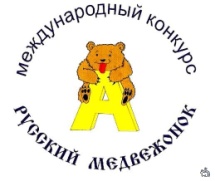 903(по школе)6(по школе)2.Математический конкурс-игра «Кенгуру-2014»Международный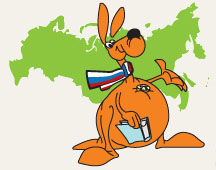 998(по школе)13 (по школе)1(по городу)Дудыкин Федор  4 «А»3.Игровой конкурс «Британский Бульдог»Международный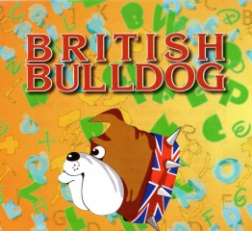 1349( по школе)2(по городу)Центнер Андрей3 «А»;Аникин Павел5 «Б»19(по школе)2( по городу)Поляковский Даниил3 «А»;Борисоглебский Юрий7 «А»4.Международный дистанционный конкурс по физике проекта «Новый урок»Международный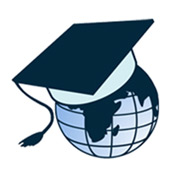 4Участие(Сертификаты)Участие(Сертификаты)5.Международный дистанционный конкурс по обществознанию проекта «Новый урок»Международный4Участие(Сертификаты)Участие(Сертификаты)6. Международный конкурс «Математика и проектирование» (АСОУ)Международный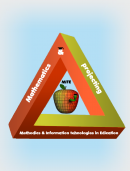 1Участие(Сертификат)Участие(Сертификат)7.Всероссийский конкурс домашних сочинений «Экономическая культура. РФ»Федеральный 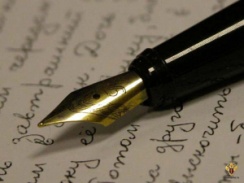 175 Участие(итоги август 2014)Участие(итоги август 2014)8.Предметный конкурс «Альбус-2014» (ИРШО)Общероссийск.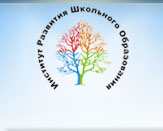 4932Аникин Павел 5 «Б»;Маевская Виктория  9 «А»7Тлустая Виолетта5 «А»;Султанова Эмилия6 «А»;Гайнутди-нова Диляра6 «В»;Давыдова Арина 6 «В»;Партоева Кристина 6 «В»;Яременко Александра7 «А»;Рыкалин Александр7 «А»9.Интеллектуальный конкурс «Умница» (ИРШО) Общероссийск.85-11 лауреатов конкурса10Конкурс исследовательских проектов «Право и юность»Федеральный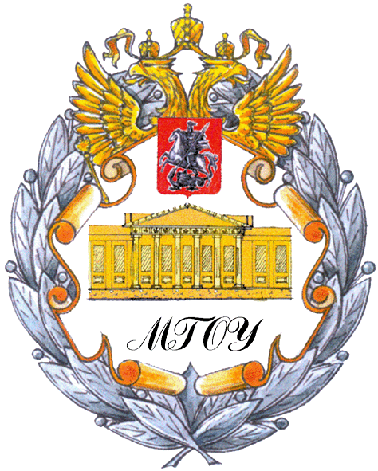 2-1ЛауреатФлягин Максим 11 «А»11.Заочная Межрегиональная Химическая олимпиада. Организатор школа-интернат «Интеллектуал» г. Москва.Межрегиональн.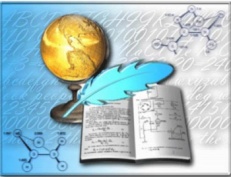 1УчастиеУчастие12.«Интеллектуальный марафон» для учащихся 1-4 классов (АСОУ)Региональный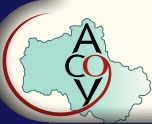 1282(по школе)1 Покалюк Максим 1 «А»(по городу)5(по школе)1Крюкова Татьяна4 «А»(по городу)13.Школьная секция областной студенческой конференции МГОУ «Первые шаги в науку о языке» (Гольцовские чтения)Региональный1-1Соколова Александра 10 «А»14.Школьная секция областной студенческой конференции МГОУ «Первые шаги в науку о Земле»Региональный1-1Васильев Дмитрий 9 «В»15.Конкурс проектов, посвященный 20-летию Конституции РФ (МГОУ)Региональный1-1Бурлаченко Любовь 10 «А»16.Выставка – конкурс детского рисунка «Конституция глазами детей» (МГОУ)Региональный1Визитиу Дамиан3 «В»Сертификат  участия Министерства образования Московской области и ГОУ ВПО МГОУВизитиу Дамиан3 «В»Сертификат  участия Министерства образования Московской области и ГОУ ВПО МГОУ17.Научно-практическая конференция школьников «Первые шаги в науке – 2014»Муниципальный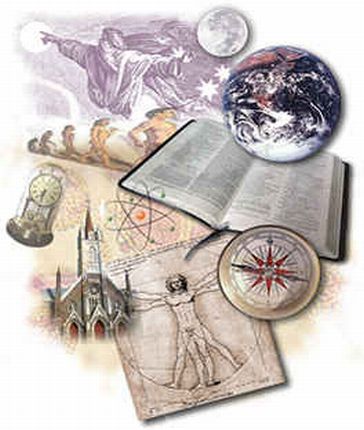 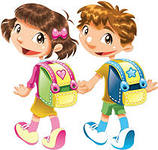 152Соколова Александра10 «А»,Наркизов Сергей10 «А»-18.Интеллектуально-личностный марафон «Твои возможности – 2014»Муниципальный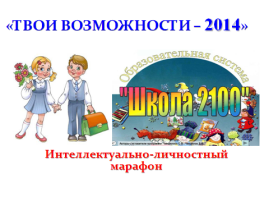 10(Команда, согласно Положению)10 (Команда)-19.Всероссийская олимпиада школьников союзных государств «Россия и Беларусь: историческая и духовная общность»Муниципальный31Бурлаченко Любовь10 «А»-20.Конкурс юных поэтовМуниципальный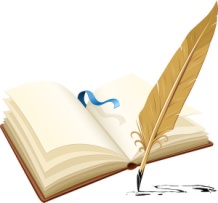 61Маевская Виктория9 «А»-21.Олимпиада по страноведению («Level next»)Муниципальный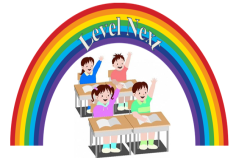 1096Афанасьева Юлия 6 «В»;Копалина Яна 6 «Б»;Болякина Наталья 6 «Б»;Еповский Даниил         10 «А»;Евсеева Ирина10 «А»Ганжа Ирина10 «А»8Чебурова Анна11 «А»;Султанова Эмилия 		6 «А»;Лебедев Сергей8 «А»;Худаков Иван 8 «А»;Широкова Дарья8 «А»;Елисеева Дарья9 «В»;Лопатинская Евгения10 «А»;Макаров Иван10 «А»22.Научно-практическая конференция «Ноосфера»Муниципальный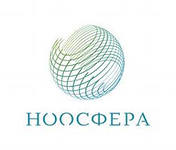 16-2Равочкина Ангелина,Чебурова Анна11 «А»23.Конкурс проектов в рамках региональной олимпиады школьников по духовному краеведению Подмосковья «Жизнеописание преподобного Сергия Радонежского»Муниципальный2-2Соколова Александра,Бурлаченко Любовь10 «А»24.Конкурс-игра по математике «Что? 
Где? Когда?»Муниципальный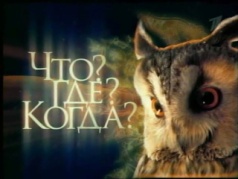 6(команда 5кл.)6(команда 8 кл.)УчастиеУчастие25.Конференция школьников «Дорогие мои земляки»Муниципальный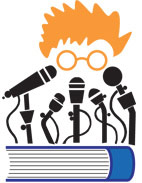 2УчастиеУчастие26.Биотурнир для обучающихся 8-11классыМуниципальный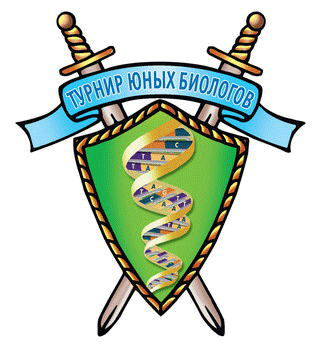 6(команда)-6(команда)27.Конкурс сочинений «В мире профессий»Муниципальный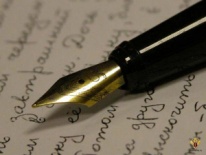 11Бурлаченко Любовь10 «А»-28.Конкурс чтецов «Поэтическая гостиная» на английском языкеМуниципальный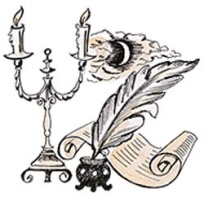 1Аникин Павел5 «Б»1Головченко Денис8 «А»29.Конкурс декоративно-прикладного и народного творчества«Моё родное Подмосковье»Муниципальный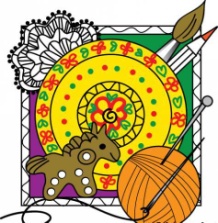 4Дипломы участниковДипломы участников30.Конкурс-выставка прикладного творчестваМуниципальный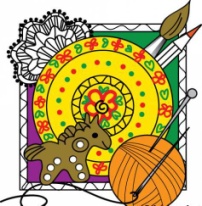 62Спека Андрей6 «Б»;Загромова Полина7 «В»-31.Конкурс художественного творчества «Мой город»Муниципальный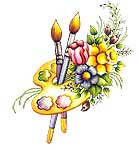 3-1Токмовцев Михаил7 «А»32.Конкурс рисунков «За здоровый образ жизни»Муниципальный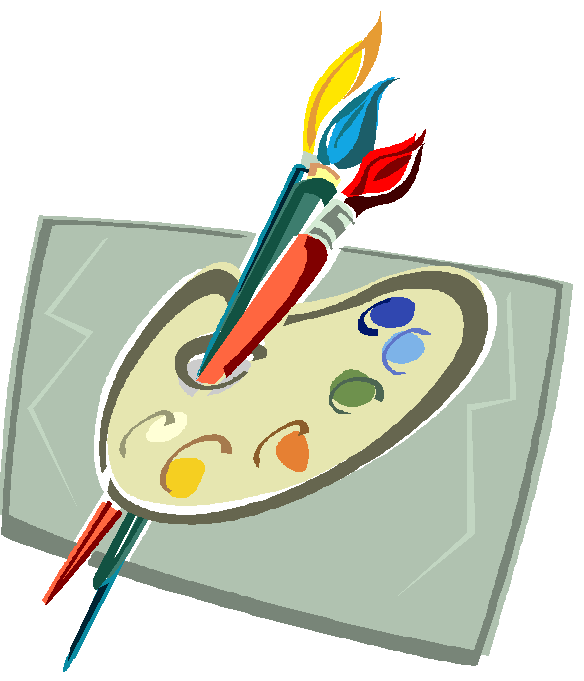 5-2Лакина Диана,Попкова Полина7 «А»33.Выставка-конкурс детского рисунка «Сергий Радонежский  и духовно-нравственное возрождение России»Муниципальный2-Коева Светлана7 «А»34.Театрально-музыкальный конкурс одной песни «Моя Родина – Россия»Муниципальный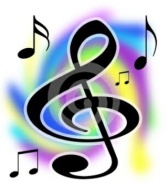 14(группа)-14(Диплом)35.Конкурс творческих проектов по технологииМуниципальный1-1Двоеглазова Диана7 «Б»36.Конкурс чтецов «…Я другой, ещё неведомый избранник», посвящённом творчеству М.Ю.ЛермонтоваМуниципальный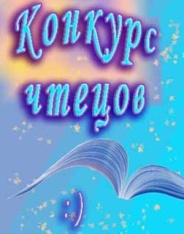 3-Пиманов Максим5 «А»37.Конкурс по чистописанию и каллиграфии «Красота русской письменности»Муниципальный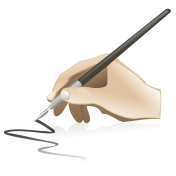 6Участие Участие 